Al Dirigente ScolasticoIstituto Comprensivo Masaccio San Giovanni Valdarno (AR)OGGETTO: richiesta di permesso retribuito personale a tempo indeterminatoIl/La sottoscritto/a                                                                               , in qualità di ATA in servizio nell’I.C. Masaccio nella scuola                     , CHIEDEdi assentarsi dal servizio per:San Giovanni Valdarno	Firma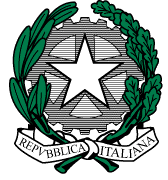 ISTITUTO COMPRENSIVO STATALE "MASACCIO"- ARIC827001 -Viale Gramsci, 57 - 52027  SAN GIOVANNI VALDARNO  (AR)Tel. 0559126120www.icmasaccio.edu.it p.e.o. aric827001@istruzione.gov.it -  p.e.c. aric827001@pec.istruzione.it c.f. 81003770518 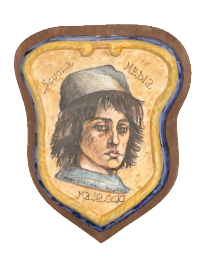 partecipazione a concorsi o esami (max gg. 8)partecipazione a convegni di studio (max gg. 5)motivi personali o familiari (max gg. 3)diritto allo studio (max 150 ore)matrimonio (max gg. 15 consecutivi)L.104 (max gg. 3 al mese)lutto (max gg. 3)permesso sindacaleconvocazione tribunale (art.250 255 C.P.P.)donazione sangue (Legge 107 del 04/05/1990 art.13 e 14)Altro (specificare)alalper gg.allega